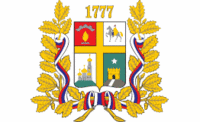 КОМИТЕТ ПО ДЕЛАМ ГРАЖДАНСКОЙ ОБОРОНЫ И ЧРЕЗВЫЧАЙНЫМ СИТУАЦИЯМ АДМИНИСТРАЦИИ ГОРОДА СТАВРОПОЛЯ                                                         ПРИКАЗ     .     .20 			            г. Ставрополь 			             №О внесении изменения в абзац тринадцатый пункта 10 Положения о комиссии по формированию кадрового резерва для замещения вакантных должностей муниципальной службы в комитете по делам гражданской обороны и чрезвычайным ситуациям администрации города Ставрополя, утвержденного приказом руководителя комитета по делам гражданской обороны и чрезвычайным ситуациям администрации города Ставрополя             от 04.06.2014 № 44 В связи с допущенной технической ошибкой  ПРИКАЗЫВАЮ:1. Внести в абзац тринадцатый пункта 10 Положения о комиссии по формированию кадрового резерва для замещения вакантных должностей муниципальной службы в комитете по делам гражданской обороны и чрезвычайным ситуациям администрации города Ставрополя, утвержденного приказом руководителя комитета по делам гражданской обороны и чрезвычайным ситуациям администрации города Ставрополя от 04.06.2014      № 44 «Об утверждении Положения о комиссии по формированию кадрового резерва для замещения вакантных должностей муниципальной службы в комитете по делам гражданской обороны и чрезвычайным ситуациям администрации города Ставрополя» изменение, изложив его в следующей редакции:«размещает на официальном сайте администрации города Ставрополя в информационно-телекоммуникационной сети «Интернет» в разделе комитета по делам гражданской обороны и чрезвычайным ситуациям администрации города Ставрополя информацию о результатах проведения отбора в семидневный срок со дня заседания Комиссии.».2. Настоящий приказ вступает в силу на следующий день после дня его официального опубликования в газете «Вечерний Ставрополь».3. Контроль исполнения настоящего приказа возложить на заместителя руководителя комитета по делам гражданской обороны и чрезвычайным ситуациям администрации города Ставрополя Бронникова А.Н.Исполняющий обязанности руководителя комитета по делам гражданской обороны и чрезвычайным ситуациям администрации города Ставрополязаместитель руководителя комитетапо делам гражданской обороныи чрезвычайным ситуациямадминистрации города Ставрополя                                       Я.В. ВасильковскийПриказ подготовлен отделом кадрового обеспеченияи защиты государственной тайны